2017. gada	. februārī							Noteikumi Nr.Rīgā										(prot. Nr.	.§)Grozījumi Ministru kabineta 2015. gada 18. augusta noteikumos Nr. 475 “Valsts un Eiropas Savienības atbalsta piešķiršanas kārtība pasākuma “Valsts un Eiropas Savienības atbalsta piešķiršanas kārtība pasākumā "Pamatpakalpojumi un ciematu atjaunošana lauku apvidos" atklātu projektu iesniegumu konkursu veidā”Izdoti saskaņā ar Lauksaimniecības un lauku
attīstības likuma 5. panta ceturto daļuIzdarīt Ministru kabineta 2015. gada 18. augusta noteikumos Nr. 475 “Valsts un Eiropas Savienības atbalsta piešķiršanas kārtība pasākumā "Pamatpakalpojumi un ciematu atjaunošana lauku apvidos" atklātu projektu iesniegumu konkursu veidā” (Latvijas Vēstnesis, 2015, 168. nr.) šādus grozījumus:Izteikt 10. punktu šādā redakcijā:“10. Atbalsta intensitāte ir 90 procentu no projekta attiecināmajiem izdevumiem. Katrai pašvaldībai maksimāli pieejamais publiskā finansējuma apmērs ir noteikts šo noteikumu 1. pielikumā.”Papildināt 15.6. apakšpunktu aiz vārdiem “ceļu uzturēšanas” ar vārdiem “un atjaunošanas”.Svītrot 18.1. apakšpunktā vārdus “Lauku atbalsta dienesta Elektroniskās pieteikšanās sistēmā vai”.Aizstāt 18.8. apakšpunktā vārdu “projektu” ar vārdiem “projektā paredzēto objektu”.Aizstāt 18.9.2. apakšpunktā vārdus “būvniecības ieceres akceptu” ar vārdiem “projektēšanas nosacījumu izpildi”.Izteikt 1. pielikuma nosaukumu šādā redakcijā:“Vienam pretendentam programmēšanas periodā pieejamais publiskā finansējuma apmērs”.Izteikt 2. pielikumu šādā redakcijā:“				2. pielikums
Ministru kabineta
2015. gada 18. augusta
noteikumiem Nr. 475”Ministru prezidents								Māris Kučinskis Zemkopības ministrs 								Jānis Dūklavs30.01.2017. 10:241193Zelča67027650 lasma.zelca@zm.gov.lv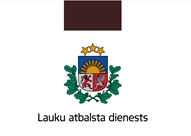 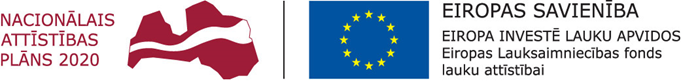 Eiropas Savienības 
Eiropas Lauksaimniecības fonda lauku attīstībai(ELFLA)Eiropas Savienības 
Eiropas Lauksaimniecības fonda lauku attīstībai(ELFLA)Eiropas Savienības 
Eiropas Lauksaimniecības fonda lauku attīstībai(ELFLA)Eiropas Savienības 
Eiropas Lauksaimniecības fonda lauku attīstībai(ELFLA)Eiropas Savienības 
Eiropas Lauksaimniecības fonda lauku attīstībai(ELFLA)Eiropas Savienības 
Eiropas Lauksaimniecības fonda lauku attīstībai(ELFLA)Eiropas Savienības 
Eiropas Lauksaimniecības fonda lauku attīstībai(ELFLA)atklāta projektu iesniegumu konkursaatklāta projektu iesniegumu konkursaatklāta projektu iesniegumu konkursaatklāta projektu iesniegumu konkursaatklāta projektu iesniegumu konkursaatklāta projektu iesniegumu konkursaatklāta projektu iesniegumu konkursaLatvijas Lauku attīstības programmas 2014.–2020.gadam Latvijas Lauku attīstības programmas 2014.–2020.gadam Latvijas Lauku attīstības programmas 2014.–2020.gadam Latvijas Lauku attīstības programmas 2014.–2020.gadam Latvijas Lauku attīstības programmas 2014.–2020.gadam Latvijas Lauku attīstības programmas 2014.–2020.gadam Latvijas Lauku attīstības programmas 2014.–2020.gadam pasākuma "Pamatpakalpojumi un ciematu atjaunošana lauku apvidos"pasākuma "Pamatpakalpojumi un ciematu atjaunošana lauku apvidos"pasākuma "Pamatpakalpojumi un ciematu atjaunošana lauku apvidos"pasākuma "Pamatpakalpojumi un ciematu atjaunošana lauku apvidos"pasākuma "Pamatpakalpojumi un ciematu atjaunošana lauku apvidos"pasākuma "Pamatpakalpojumi un ciematu atjaunošana lauku apvidos"pasākuma "Pamatpakalpojumi un ciematu atjaunošana lauku apvidos"projekta iesniegumsprojekta iesniegumsprojekta iesniegumsprojekta iesniegumsprojekta iesniegumsprojekta iesniegumsprojekta iesniegumsAtbalsta pretendentsAtbalsta pretendentsReģistrācijas Nr.Reģistrācijas Nr.Klienta numursKlienta numursAdrese korespondencei (adrese, pasta indekss)Adrese korespondencei (adrese, pasta indekss)Atbalsta pretendenta juridiskā adreseAtbalsta pretendenta juridiskā adreseProjekta vadītājsProjekta vadītājsKontakttālruņa Nr., e-pasta adrese, faksa Nr.Kontakttālruņa Nr., e-pasta adrese, faksa Nr.Projekta nosaukumsProjekta nosaukumsProjekta Nr.Projekta Nr.A. INFORMĀCIJA PAR ATBALSTA PRETENDENTU PROJEKTA IESNIEGUMA IESNIEGŠANAS MĒNEŠA PIRMAJĀ DATUMĀA. INFORMĀCIJA PAR ATBALSTA PRETENDENTU PROJEKTA IESNIEGUMA IESNIEGŠANAS MĒNEŠA PIRMAJĀ DATUMĀA. INFORMĀCIJA PAR ATBALSTA PRETENDENTU PROJEKTA IESNIEGUMA IESNIEGŠANAS MĒNEŠA PIRMAJĀ DATUMĀA. INFORMĀCIJA PAR ATBALSTA PRETENDENTU PROJEKTA IESNIEGUMA IESNIEGŠANAS MĒNEŠA PIRMAJĀ DATUMĀA. INFORMĀCIJA PAR ATBALSTA PRETENDENTU PROJEKTA IESNIEGUMA IESNIEGŠANAS MĒNEŠA PIRMAJĀ DATUMĀA. INFORMĀCIJA PAR ATBALSTA PRETENDENTU PROJEKTA IESNIEGUMA IESNIEGŠANAS MĒNEŠA PIRMAJĀ DATUMĀA. INFORMĀCIJA PAR ATBALSTA PRETENDENTU PROJEKTA IESNIEGUMA IESNIEGŠANAS MĒNEŠA PIRMAJĀ DATUMĀA. INFORMĀCIJA PAR ATBALSTA PRETENDENTU PROJEKTA IESNIEGUMA IESNIEGŠANAS MĒNEŠA PIRMAJĀ DATUMĀA. INFORMĀCIJA PAR ATBALSTA PRETENDENTU PROJEKTA IESNIEGUMA IESNIEGŠANAS MĒNEŠA PIRMAJĀ DATUMĀA. INFORMĀCIJA PAR ATBALSTA PRETENDENTU PROJEKTA IESNIEGUMA IESNIEGŠANAS MĒNEŠA PIRMAJĀ DATUMĀA. INFORMĀCIJA PAR ATBALSTA PRETENDENTU PROJEKTA IESNIEGUMA IESNIEGŠANAS MĒNEŠA PIRMAJĀ DATUMĀA. INFORMĀCIJA PAR ATBALSTA PRETENDENTU PROJEKTA IESNIEGUMA IESNIEGŠANAS MĒNEŠA PIRMAJĀ DATUMĀA. INFORMĀCIJA PAR ATBALSTA PRETENDENTU PROJEKTA IESNIEGUMA IESNIEGŠANAS MĒNEŠA PIRMAJĀ DATUMĀA. INFORMĀCIJA PAR ATBALSTA PRETENDENTU PROJEKTA IESNIEGUMA IESNIEGŠANAS MĒNEŠA PIRMAJĀ DATUMĀA.1. Atbalsta pretendentu raksturojošie rādītāji (par pēdējo noslēgto gadu)A.1. Atbalsta pretendentu raksturojošie rādītāji (par pēdējo noslēgto gadu)A.1. Atbalsta pretendentu raksturojošie rādītāji (par pēdējo noslēgto gadu)A.1. Atbalsta pretendentu raksturojošie rādītāji (par pēdējo noslēgto gadu)A.1. Atbalsta pretendentu raksturojošie rādītāji (par pēdējo noslēgto gadu)A.1. Atbalsta pretendentu raksturojošie rādītāji (par pēdējo noslēgto gadu)A.1. Atbalsta pretendentu raksturojošie rādītāji (par pēdējo noslēgto gadu)A.1. Atbalsta pretendentu raksturojošie rādītāji (par pēdējo noslēgto gadu)A.1. Atbalsta pretendentu raksturojošie rādītāji (par pēdējo noslēgto gadu)A.1. Atbalsta pretendentu raksturojošie rādītāji (par pēdējo noslēgto gadu)A.1. Atbalsta pretendentu raksturojošie rādītāji (par pēdējo noslēgto gadu)A.1. Atbalsta pretendentu raksturojošie rādītāji (par pēdējo noslēgto gadu)A.1. Atbalsta pretendentu raksturojošie rādītāji (par pēdējo noslēgto gadu)A.1. Atbalsta pretendentu raksturojošie rādītāji (par pēdējo noslēgto gadu)Projekts tiek īstenots kopā ar pievadceļu izbūvi pie uzņēmējdarbības objektiem 4.3. apakšpasākumā "Atbalsts ieguldījumiem lauksaimniecības uz mežsaimniecības infrastruktūras attīstībā" (saistīto projektu skaits vai neattiecas)Projekts tiek īstenots kopā ar pievadceļu izbūvi pie uzņēmējdarbības objektiem 4.3. apakšpasākumā "Atbalsts ieguldījumiem lauksaimniecības uz mežsaimniecības infrastruktūras attīstībā" (saistīto projektu skaits vai neattiecas)Projekts tiek īstenots kopā ar pievadceļu izbūvi pie uzņēmējdarbības objektiem 4.3. apakšpasākumā "Atbalsts ieguldījumiem lauksaimniecības uz mežsaimniecības infrastruktūras attīstībā" (saistīto projektu skaits vai neattiecas)Projekts tiek īstenots kopā ar pievadceļu izbūvi pie uzņēmējdarbības objektiem 4.3. apakšpasākumā "Atbalsts ieguldījumiem lauksaimniecības uz mežsaimniecības infrastruktūras attīstībā" (saistīto projektu skaits vai neattiecas)Projekts tiek īstenots kopā ar pievadceļu izbūvi pie uzņēmējdarbības objektiem 4.3. apakšpasākumā "Atbalsts ieguldījumiem lauksaimniecības uz mežsaimniecības infrastruktūras attīstībā" (saistīto projektu skaits vai neattiecas)Projekts tiek īstenots kopā ar pievadceļu izbūvi pie uzņēmējdarbības objektiem 4.3. apakšpasākumā "Atbalsts ieguldījumiem lauksaimniecības uz mežsaimniecības infrastruktūras attīstībā" (saistīto projektu skaits vai neattiecas)Projekts tiek īstenots kopā ar pievadceļu izbūvi pie uzņēmējdarbības objektiem 4.3. apakšpasākumā "Atbalsts ieguldījumiem lauksaimniecības uz mežsaimniecības infrastruktūras attīstībā" (saistīto projektu skaits vai neattiecas)Projekts tiek īstenots kopā ar pievadceļu izbūvi pie uzņēmējdarbības objektiem 4.3. apakšpasākumā "Atbalsts ieguldījumiem lauksaimniecības uz mežsaimniecības infrastruktūras attīstībā" (saistīto projektu skaits vai neattiecas)Projekts tiek īstenots kopā ar pievadceļu izbūvi pie uzņēmējdarbības objektiem 4.3. apakšpasākumā "Atbalsts ieguldījumiem lauksaimniecības uz mežsaimniecības infrastruktūras attīstībā" (saistīto projektu skaits vai neattiecas)Projekts tiek īstenots kopā ar pievadceļu izbūvi pie uzņēmējdarbības objektiem 4.3. apakšpasākumā "Atbalsts ieguldījumiem lauksaimniecības uz mežsaimniecības infrastruktūras attīstībā" (saistīto projektu skaits vai neattiecas)Projekts tiek īstenots kopā ar pievadceļu izbūvi pie uzņēmējdarbības objektiem 4.3. apakšpasākumā "Atbalsts ieguldījumiem lauksaimniecības uz mežsaimniecības infrastruktūras attīstībā" (saistīto projektu skaits vai neattiecas)Pašvaldības grantsceļu garums (km) Pašvaldības grantsceļu garums (km) Pašvaldības grantsceļu garums (km) Pašvaldības grantsceļu garums (km) Pašvaldības grantsceļu garums (km) Pašvaldības grantsceļu garums (km) Pašvaldības grantsceļu garums (km) Pašvaldības grantsceļu garums (km) Pašvaldības grantsceļu garums (km) Pašvaldības grantsceļu garums (km) Pašvaldības grantsceļu garums (km) Iedzīvotāju skaits novadā (izņemot pilsētas, kurās ir vairāk nekā 5000 iedzīvotāju)Iedzīvotāju skaits novadā (izņemot pilsētas, kurās ir vairāk nekā 5000 iedzīvotāju)Iedzīvotāju skaits novadā (izņemot pilsētas, kurās ir vairāk nekā 5000 iedzīvotāju)Iedzīvotāju skaits novadā (izņemot pilsētas, kurās ir vairāk nekā 5000 iedzīvotāju)Iedzīvotāju skaits novadā (izņemot pilsētas, kurās ir vairāk nekā 5000 iedzīvotāju)Iedzīvotāju skaits novadā (izņemot pilsētas, kurās ir vairāk nekā 5000 iedzīvotāju)Iedzīvotāju skaits novadā (izņemot pilsētas, kurās ir vairāk nekā 5000 iedzīvotāju)Iedzīvotāju skaits novadā (izņemot pilsētas, kurās ir vairāk nekā 5000 iedzīvotāju)Iedzīvotāju skaits novadā (izņemot pilsētas, kurās ir vairāk nekā 5000 iedzīvotāju)Iedzīvotāju skaits novadā (izņemot pilsētas, kurās ir vairāk nekā 5000 iedzīvotāju)Iedzīvotāju skaits novadā (izņemot pilsētas, kurās ir vairāk nekā 5000 iedzīvotāju)Novadu teritoriālās vienības (pagastu, pilsētu nosaukumi), kurās tiks būvēti vai pārbūvēti pašvaldības ceļu posmi, un iedzīvotāju skaits šajās teritoriālajās vienībās Novadu teritoriālās vienības (pagastu, pilsētu nosaukumi), kurās tiks būvēti vai pārbūvēti pašvaldības ceļu posmi, un iedzīvotāju skaits šajās teritoriālajās vienībās Novadu teritoriālās vienības (pagastu, pilsētu nosaukumi), kurās tiks būvēti vai pārbūvēti pašvaldības ceļu posmi, un iedzīvotāju skaits šajās teritoriālajās vienībās Novadu teritoriālās vienības (pagastu, pilsētu nosaukumi), kurās tiks būvēti vai pārbūvēti pašvaldības ceļu posmi, un iedzīvotāju skaits šajās teritoriālajās vienībās Novadu teritoriālās vienības (pagastu, pilsētu nosaukumi), kurās tiks būvēti vai pārbūvēti pašvaldības ceļu posmi, un iedzīvotāju skaits šajās teritoriālajās vienībās Novadu teritoriālās vienības (pagastu, pilsētu nosaukumi), kurās tiks būvēti vai pārbūvēti pašvaldības ceļu posmi, un iedzīvotāju skaits šajās teritoriālajās vienībās Novadu teritoriālās vienības (pagastu, pilsētu nosaukumi), kurās tiks būvēti vai pārbūvēti pašvaldības ceļu posmi, un iedzīvotāju skaits šajās teritoriālajās vienībās Novadu teritoriālās vienības (pagastu, pilsētu nosaukumi), kurās tiks būvēti vai pārbūvēti pašvaldības ceļu posmi, un iedzīvotāju skaits šajās teritoriālajās vienībās Novadu teritoriālās vienības (pagastu, pilsētu nosaukumi), kurās tiks būvēti vai pārbūvēti pašvaldības ceļu posmi, un iedzīvotāju skaits šajās teritoriālajās vienībās Novadu teritoriālās vienības (pagastu, pilsētu nosaukumi), kurās tiks būvēti vai pārbūvēti pašvaldības ceļu posmi, un iedzīvotāju skaits šajās teritoriālajās vienībās Novadu teritoriālās vienības (pagastu, pilsētu nosaukumi), kurās tiks būvēti vai pārbūvēti pašvaldības ceļu posmi, un iedzīvotāju skaits šajās teritoriālajās vienībās NosaukumsNosaukumsIedzīvotāju skaitsNovadu teritoriālās vienības (pagastu, pilsētu nosaukumi), kurās tiks būvēti vai pārbūvēti pašvaldības ceļu posmi, un iedzīvotāju skaits šajās teritoriālajās vienībās Novadu teritoriālās vienības (pagastu, pilsētu nosaukumi), kurās tiks būvēti vai pārbūvēti pašvaldības ceļu posmi, un iedzīvotāju skaits šajās teritoriālajās vienībās Novadu teritoriālās vienības (pagastu, pilsētu nosaukumi), kurās tiks būvēti vai pārbūvēti pašvaldības ceļu posmi, un iedzīvotāju skaits šajās teritoriālajās vienībās Novadu teritoriālās vienības (pagastu, pilsētu nosaukumi), kurās tiks būvēti vai pārbūvēti pašvaldības ceļu posmi, un iedzīvotāju skaits šajās teritoriālajās vienībās Novadu teritoriālās vienības (pagastu, pilsētu nosaukumi), kurās tiks būvēti vai pārbūvēti pašvaldības ceļu posmi, un iedzīvotāju skaits šajās teritoriālajās vienībās Novadu teritoriālās vienības (pagastu, pilsētu nosaukumi), kurās tiks būvēti vai pārbūvēti pašvaldības ceļu posmi, un iedzīvotāju skaits šajās teritoriālajās vienībās Novadu teritoriālās vienības (pagastu, pilsētu nosaukumi), kurās tiks būvēti vai pārbūvēti pašvaldības ceļu posmi, un iedzīvotāju skaits šajās teritoriālajās vienībās Novadu teritoriālās vienības (pagastu, pilsētu nosaukumi), kurās tiks būvēti vai pārbūvēti pašvaldības ceļu posmi, un iedzīvotāju skaits šajās teritoriālajās vienībās Novadu teritoriālās vienības (pagastu, pilsētu nosaukumi), kurās tiks būvēti vai pārbūvēti pašvaldības ceļu posmi, un iedzīvotāju skaits šajās teritoriālajās vienībās Novadu teritoriālās vienības (pagastu, pilsētu nosaukumi), kurās tiks būvēti vai pārbūvēti pašvaldības ceļu posmi, un iedzīvotāju skaits šajās teritoriālajās vienībās Novadu teritoriālās vienības (pagastu, pilsētu nosaukumi), kurās tiks būvēti vai pārbūvēti pašvaldības ceļu posmi, un iedzīvotāju skaits šajās teritoriālajās vienībās Novadu teritoriālās vienības (pagastu, pilsētu nosaukumi), kurās tiks būvēti vai pārbūvēti pašvaldības ceļu posmi, un iedzīvotāju skaits šajās teritoriālajās vienībās Novadu teritoriālās vienības (pagastu, pilsētu nosaukumi), kurās tiks būvēti vai pārbūvēti pašvaldības ceļu posmi, un iedzīvotāju skaits šajās teritoriālajās vienībās Novadu teritoriālās vienības (pagastu, pilsētu nosaukumi), kurās tiks būvēti vai pārbūvēti pašvaldības ceļu posmi, un iedzīvotāju skaits šajās teritoriālajās vienībās Novadu teritoriālās vienības (pagastu, pilsētu nosaukumi), kurās tiks būvēti vai pārbūvēti pašvaldības ceļu posmi, un iedzīvotāju skaits šajās teritoriālajās vienībās Novadu teritoriālās vienības (pagastu, pilsētu nosaukumi), kurās tiks būvēti vai pārbūvēti pašvaldības ceļu posmi, un iedzīvotāju skaits šajās teritoriālajās vienībās Novadu teritoriālās vienības (pagastu, pilsētu nosaukumi), kurās tiks būvēti vai pārbūvēti pašvaldības ceļu posmi, un iedzīvotāju skaits šajās teritoriālajās vienībās Novadu teritoriālās vienības (pagastu, pilsētu nosaukumi), kurās tiks būvēti vai pārbūvēti pašvaldības ceļu posmi, un iedzīvotāju skaits šajās teritoriālajās vienībās Novadu teritoriālās vienības (pagastu, pilsētu nosaukumi), kurās tiks būvēti vai pārbūvēti pašvaldības ceļu posmi, un iedzīvotāju skaits šajās teritoriālajās vienībās Novadu teritoriālās vienības (pagastu, pilsētu nosaukumi), kurās tiks būvēti vai pārbūvēti pašvaldības ceļu posmi, un iedzīvotāju skaits šajās teritoriālajās vienībās Novadu teritoriālās vienības (pagastu, pilsētu nosaukumi), kurās tiks būvēti vai pārbūvēti pašvaldības ceļu posmi, un iedzīvotāju skaits šajās teritoriālajās vienībās Novadu teritoriālās vienības (pagastu, pilsētu nosaukumi), kurās tiks būvēti vai pārbūvēti pašvaldības ceļu posmi, un iedzīvotāju skaits šajās teritoriālajās vienībās Novadu teritoriālās vienības (pagastu, pilsētu nosaukumi), kurās tiks būvēti vai pārbūvēti pašvaldības ceļu posmi, un iedzīvotāju skaits šajās teritoriālajās vienībās Novadu teritoriālās vienības (pagastu, pilsētu nosaukumi), kurās tiks būvēti vai pārbūvēti pašvaldības ceļu posmi, un iedzīvotāju skaits šajās teritoriālajās vienībās Novadu teritoriālās vienības (pagastu, pilsētu nosaukumi), kurās tiks būvēti vai pārbūvēti pašvaldības ceļu posmi, un iedzīvotāju skaits šajās teritoriālajās vienībās Novadu teritoriālās vienības (pagastu, pilsētu nosaukumi), kurās tiks būvēti vai pārbūvēti pašvaldības ceļu posmi, un iedzīvotāju skaits šajās teritoriālajās vienībās Novadu teritoriālās vienības (pagastu, pilsētu nosaukumi), kurās tiks būvēti vai pārbūvēti pašvaldības ceļu posmi, un iedzīvotāju skaits šajās teritoriālajās vienībās Novadu teritoriālās vienības (pagastu, pilsētu nosaukumi), kurās tiks būvēti vai pārbūvēti pašvaldības ceļu posmi, un iedzīvotāju skaits šajās teritoriālajās vienībās Novadu teritoriālās vienības (pagastu, pilsētu nosaukumi), kurās tiks būvēti vai pārbūvēti pašvaldības ceļu posmi, un iedzīvotāju skaits šajās teritoriālajās vienībās Novadu teritoriālās vienības (pagastu, pilsētu nosaukumi), kurās tiks būvēti vai pārbūvēti pašvaldības ceļu posmi, un iedzīvotāju skaits šajās teritoriālajās vienībās Novadu teritoriālās vienības (pagastu, pilsētu nosaukumi), kurās tiks būvēti vai pārbūvēti pašvaldības ceļu posmi, un iedzīvotāju skaits šajās teritoriālajās vienībās Novadu teritoriālās vienības (pagastu, pilsētu nosaukumi), kurās tiks būvēti vai pārbūvēti pašvaldības ceļu posmi, un iedzīvotāju skaits šajās teritoriālajās vienībās Novadu teritoriālās vienības (pagastu, pilsētu nosaukumi), kurās tiks būvēti vai pārbūvēti pašvaldības ceļu posmi, un iedzīvotāju skaits šajās teritoriālajās vienībās Novadu teritoriālās vienības (pagastu, pilsētu nosaukumi), kurās tiks būvēti vai pārbūvēti pašvaldības ceļu posmi, un iedzīvotāju skaits šajās teritoriālajās vienībās Novadu teritoriālās vienības (pagastu, pilsētu nosaukumi), kurās tiks būvēti vai pārbūvēti pašvaldības ceļu posmi, un iedzīvotāju skaits šajās teritoriālajās vienībās Novadu teritoriālās vienības (pagastu, pilsētu nosaukumi), kurās tiks būvēti vai pārbūvēti pašvaldības ceļu posmi, un iedzīvotāju skaits šajās teritoriālajās vienībās Novadu teritoriālās vienības (pagastu, pilsētu nosaukumi), kurās tiks būvēti vai pārbūvēti pašvaldības ceļu posmi, un iedzīvotāju skaits šajās teritoriālajās vienībās Novadu teritoriālās vienības (pagastu, pilsētu nosaukumi), kurās tiks būvēti vai pārbūvēti pašvaldības ceļu posmi, un iedzīvotāju skaits šajās teritoriālajās vienībās Novadu teritoriālās vienības (pagastu, pilsētu nosaukumi), kurās tiks būvēti vai pārbūvēti pašvaldības ceļu posmi, un iedzīvotāju skaits šajās teritoriālajās vienībās Novadu teritoriālās vienības (pagastu, pilsētu nosaukumi), kurās tiks būvēti vai pārbūvēti pašvaldības ceļu posmi, un iedzīvotāju skaits šajās teritoriālajās vienībās Novadu teritoriālās vienības (pagastu, pilsētu nosaukumi), kurās tiks būvēti vai pārbūvēti pašvaldības ceļu posmi, un iedzīvotāju skaits šajās teritoriālajās vienībās Novadu teritoriālās vienības (pagastu, pilsētu nosaukumi), kurās tiks būvēti vai pārbūvēti pašvaldības ceļu posmi, un iedzīvotāju skaits šajās teritoriālajās vienībās Novadu teritoriālās vienības (pagastu, pilsētu nosaukumi), kurās tiks būvēti vai pārbūvēti pašvaldības ceļu posmi, un iedzīvotāju skaits šajās teritoriālajās vienībās Novadu teritoriālās vienības (pagastu, pilsētu nosaukumi), kurās tiks būvēti vai pārbūvēti pašvaldības ceļu posmi, un iedzīvotāju skaits šajās teritoriālajās vienībās A.2. Kritēriji, kas ņemti vērā objektu izvēlēA.2. Kritēriji, kas ņemti vērā objektu izvēlēA.2. Kritēriji, kas ņemti vērā objektu izvēlēA.2. Kritēriji, kas ņemti vērā objektu izvēlēA.2. Kritēriji, kas ņemti vērā objektu izvēlēA.2. Kritēriji, kas ņemti vērā objektu izvēlēA.2. Kritēriji, kas ņemti vērā objektu izvēlēA.2. Kritēriji, kas ņemti vērā objektu izvēlēA.2. Kritēriji, kas ņemti vērā objektu izvēlēA.2. Kritēriji, kas ņemti vērā objektu izvēlēA.2. Kritēriji, kas ņemti vērā objektu izvēlēA.2. Kritēriji, kas ņemti vērā objektu izvēlēA.2. Kritēriji, kas ņemti vērā objektu izvēlēA.2. Kritēriji, kas ņemti vērā objektu izvēlēKritērijiKritērijiKritērijiKritērijiKritērijiKritērijiKritērijiKritērijiKritērijiKritērijiKritērijiKritērijiKritērijiKritērijiA.3. Atbalsta pretendenta saņemtais publiskais finansējums un (vai) iesniegtie projektu iesniegumi citās iestādēs par Eiropas Savienības fondu (ERAF u.c.) un valsts un pašvaldības finansētajiem investīciju pasākumiem, kas saistīti ar šajā pasākumā plānoto investīcijuA.3. Atbalsta pretendenta saņemtais publiskais finansējums un (vai) iesniegtie projektu iesniegumi citās iestādēs par Eiropas Savienības fondu (ERAF u.c.) un valsts un pašvaldības finansētajiem investīciju pasākumiem, kas saistīti ar šajā pasākumā plānoto investīcijuA.3. Atbalsta pretendenta saņemtais publiskais finansējums un (vai) iesniegtie projektu iesniegumi citās iestādēs par Eiropas Savienības fondu (ERAF u.c.) un valsts un pašvaldības finansētajiem investīciju pasākumiem, kas saistīti ar šajā pasākumā plānoto investīcijuA.3. Atbalsta pretendenta saņemtais publiskais finansējums un (vai) iesniegtie projektu iesniegumi citās iestādēs par Eiropas Savienības fondu (ERAF u.c.) un valsts un pašvaldības finansētajiem investīciju pasākumiem, kas saistīti ar šajā pasākumā plānoto investīcijuA.3. Atbalsta pretendenta saņemtais publiskais finansējums un (vai) iesniegtie projektu iesniegumi citās iestādēs par Eiropas Savienības fondu (ERAF u.c.) un valsts un pašvaldības finansētajiem investīciju pasākumiem, kas saistīti ar šajā pasākumā plānoto investīcijuA.3. Atbalsta pretendenta saņemtais publiskais finansējums un (vai) iesniegtie projektu iesniegumi citās iestādēs par Eiropas Savienības fondu (ERAF u.c.) un valsts un pašvaldības finansētajiem investīciju pasākumiem, kas saistīti ar šajā pasākumā plānoto investīcijuA.3. Atbalsta pretendenta saņemtais publiskais finansējums un (vai) iesniegtie projektu iesniegumi citās iestādēs par Eiropas Savienības fondu (ERAF u.c.) un valsts un pašvaldības finansētajiem investīciju pasākumiem, kas saistīti ar šajā pasākumā plānoto investīcijuA.3. Atbalsta pretendenta saņemtais publiskais finansējums un (vai) iesniegtie projektu iesniegumi citās iestādēs par Eiropas Savienības fondu (ERAF u.c.) un valsts un pašvaldības finansētajiem investīciju pasākumiem, kas saistīti ar šajā pasākumā plānoto investīcijuA.3. Atbalsta pretendenta saņemtais publiskais finansējums un (vai) iesniegtie projektu iesniegumi citās iestādēs par Eiropas Savienības fondu (ERAF u.c.) un valsts un pašvaldības finansētajiem investīciju pasākumiem, kas saistīti ar šajā pasākumā plānoto investīcijuA.3. Atbalsta pretendenta saņemtais publiskais finansējums un (vai) iesniegtie projektu iesniegumi citās iestādēs par Eiropas Savienības fondu (ERAF u.c.) un valsts un pašvaldības finansētajiem investīciju pasākumiem, kas saistīti ar šajā pasākumā plānoto investīcijuA.3. Atbalsta pretendenta saņemtais publiskais finansējums un (vai) iesniegtie projektu iesniegumi citās iestādēs par Eiropas Savienības fondu (ERAF u.c.) un valsts un pašvaldības finansētajiem investīciju pasākumiem, kas saistīti ar šajā pasākumā plānoto investīcijuA.3. Atbalsta pretendenta saņemtais publiskais finansējums un (vai) iesniegtie projektu iesniegumi citās iestādēs par Eiropas Savienības fondu (ERAF u.c.) un valsts un pašvaldības finansētajiem investīciju pasākumiem, kas saistīti ar šajā pasākumā plānoto investīcijuA.3. Atbalsta pretendenta saņemtais publiskais finansējums un (vai) iesniegtie projektu iesniegumi citās iestādēs par Eiropas Savienības fondu (ERAF u.c.) un valsts un pašvaldības finansētajiem investīciju pasākumiem, kas saistīti ar šajā pasākumā plānoto investīcijuA.3. Atbalsta pretendenta saņemtais publiskais finansējums un (vai) iesniegtie projektu iesniegumi citās iestādēs par Eiropas Savienības fondu (ERAF u.c.) un valsts un pašvaldības finansētajiem investīciju pasākumiem, kas saistīti ar šajā pasākumā plānoto investīcijuLīdz šī projekta iesnieguma iesniegšanas brīdim atbalsta pretendents ir saņēmis publisko finansējumu un (vai) iesniedzis projekta iesniegumu citos Eiropas Savienības fondu un valsts un pašvaldības finansētajos investīciju pasākumosLīdz šī projekta iesnieguma iesniegšanas brīdim atbalsta pretendents ir saņēmis publisko finansējumu un (vai) iesniedzis projekta iesniegumu citos Eiropas Savienības fondu un valsts un pašvaldības finansētajos investīciju pasākumosLīdz šī projekta iesnieguma iesniegšanas brīdim atbalsta pretendents ir saņēmis publisko finansējumu un (vai) iesniedzis projekta iesniegumu citos Eiropas Savienības fondu un valsts un pašvaldības finansētajos investīciju pasākumosLīdz šī projekta iesnieguma iesniegšanas brīdim atbalsta pretendents ir saņēmis publisko finansējumu un (vai) iesniedzis projekta iesniegumu citos Eiropas Savienības fondu un valsts un pašvaldības finansētajos investīciju pasākumosLīdz šī projekta iesnieguma iesniegšanas brīdim atbalsta pretendents ir saņēmis publisko finansējumu un (vai) iesniedzis projekta iesniegumu citos Eiropas Savienības fondu un valsts un pašvaldības finansētajos investīciju pasākumosLīdz šī projekta iesnieguma iesniegšanas brīdim atbalsta pretendents ir saņēmis publisko finansējumu un (vai) iesniedzis projekta iesniegumu citos Eiropas Savienības fondu un valsts un pašvaldības finansētajos investīciju pasākumosLīdz šī projekta iesnieguma iesniegšanas brīdim atbalsta pretendents ir saņēmis publisko finansējumu un (vai) iesniedzis projekta iesniegumu citos Eiropas Savienības fondu un valsts un pašvaldības finansētajos investīciju pasākumosLīdz šī projekta iesnieguma iesniegšanas brīdim atbalsta pretendents ir saņēmis publisko finansējumu un (vai) iesniedzis projekta iesniegumu citos Eiropas Savienības fondu un valsts un pašvaldības finansētajos investīciju pasākumosLīdz šī projekta iesnieguma iesniegšanas brīdim atbalsta pretendents ir saņēmis publisko finansējumu un (vai) iesniedzis projekta iesniegumu citos Eiropas Savienības fondu un valsts un pašvaldības finansētajos investīciju pasākumosLīdz šī projekta iesnieguma iesniegšanas brīdim atbalsta pretendents ir saņēmis publisko finansējumu un (vai) iesniedzis projekta iesniegumu citos Eiropas Savienības fondu un valsts un pašvaldības finansētajos investīciju pasākumosLīdz šī projekta iesnieguma iesniegšanas brīdim atbalsta pretendents ir saņēmis publisko finansējumu un (vai) iesniedzis projekta iesniegumu citos Eiropas Savienības fondu un valsts un pašvaldības finansētajos investīciju pasākumosLīdz šī projekta iesnieguma iesniegšanas brīdim atbalsta pretendents ir saņēmis publisko finansējumu un (vai) iesniedzis projekta iesniegumu citos Eiropas Savienības fondu un valsts un pašvaldības finansētajos investīciju pasākumosJāLīdz šī projekta iesnieguma iesniegšanas brīdim atbalsta pretendents ir saņēmis publisko finansējumu un (vai) iesniedzis projekta iesniegumu citos Eiropas Savienības fondu un valsts un pašvaldības finansētajos investīciju pasākumosLīdz šī projekta iesnieguma iesniegšanas brīdim atbalsta pretendents ir saņēmis publisko finansējumu un (vai) iesniedzis projekta iesniegumu citos Eiropas Savienības fondu un valsts un pašvaldības finansētajos investīciju pasākumosLīdz šī projekta iesnieguma iesniegšanas brīdim atbalsta pretendents ir saņēmis publisko finansējumu un (vai) iesniedzis projekta iesniegumu citos Eiropas Savienības fondu un valsts un pašvaldības finansētajos investīciju pasākumosLīdz šī projekta iesnieguma iesniegšanas brīdim atbalsta pretendents ir saņēmis publisko finansējumu un (vai) iesniedzis projekta iesniegumu citos Eiropas Savienības fondu un valsts un pašvaldības finansētajos investīciju pasākumosLīdz šī projekta iesnieguma iesniegšanas brīdim atbalsta pretendents ir saņēmis publisko finansējumu un (vai) iesniedzis projekta iesniegumu citos Eiropas Savienības fondu un valsts un pašvaldības finansētajos investīciju pasākumosLīdz šī projekta iesnieguma iesniegšanas brīdim atbalsta pretendents ir saņēmis publisko finansējumu un (vai) iesniedzis projekta iesniegumu citos Eiropas Savienības fondu un valsts un pašvaldības finansētajos investīciju pasākumosLīdz šī projekta iesnieguma iesniegšanas brīdim atbalsta pretendents ir saņēmis publisko finansējumu un (vai) iesniedzis projekta iesniegumu citos Eiropas Savienības fondu un valsts un pašvaldības finansētajos investīciju pasākumosLīdz šī projekta iesnieguma iesniegšanas brīdim atbalsta pretendents ir saņēmis publisko finansējumu un (vai) iesniedzis projekta iesniegumu citos Eiropas Savienības fondu un valsts un pašvaldības finansētajos investīciju pasākumosLīdz šī projekta iesnieguma iesniegšanas brīdim atbalsta pretendents ir saņēmis publisko finansējumu un (vai) iesniedzis projekta iesniegumu citos Eiropas Savienības fondu un valsts un pašvaldības finansētajos investīciju pasākumosLīdz šī projekta iesnieguma iesniegšanas brīdim atbalsta pretendents ir saņēmis publisko finansējumu un (vai) iesniedzis projekta iesniegumu citos Eiropas Savienības fondu un valsts un pašvaldības finansētajos investīciju pasākumosLīdz šī projekta iesnieguma iesniegšanas brīdim atbalsta pretendents ir saņēmis publisko finansējumu un (vai) iesniedzis projekta iesniegumu citos Eiropas Savienības fondu un valsts un pašvaldības finansētajos investīciju pasākumosLīdz šī projekta iesnieguma iesniegšanas brīdim atbalsta pretendents ir saņēmis publisko finansējumu un (vai) iesniedzis projekta iesniegumu citos Eiropas Savienības fondu un valsts un pašvaldības finansētajos investīciju pasākumosNēA.3.1. Ja atbilde ir "Jā", sniegt informāciju par projektiemA.3.1. Ja atbilde ir "Jā", sniegt informāciju par projektiemA.3.1. Ja atbilde ir "Jā", sniegt informāciju par projektiemA.3.1. Ja atbilde ir "Jā", sniegt informāciju par projektiemA.3.1. Ja atbilde ir "Jā", sniegt informāciju par projektiemA.3.1. Ja atbilde ir "Jā", sniegt informāciju par projektiemA.3.1. Ja atbilde ir "Jā", sniegt informāciju par projektiemA.3.1. Ja atbilde ir "Jā", sniegt informāciju par projektiemA.3.1. Ja atbilde ir "Jā", sniegt informāciju par projektiemA.3.1. Ja atbilde ir "Jā", sniegt informāciju par projektiemA.3.1. Ja atbilde ir "Jā", sniegt informāciju par projektiemA.3.1. Ja atbilde ir "Jā", sniegt informāciju par projektiemA.3.1. Ja atbilde ir "Jā", sniegt informāciju par projektiemA.3.1. Ja atbilde ir "Jā", sniegt informāciju par projektiemNr.p.k.Fonda nosaukums, atbalsta institūcijas nosaukumsFonda nosaukums, atbalsta institūcijas nosaukumsProjekta nosaukums un projekta Nr. Projekta nosaukums un projekta Nr. Projekta īstenošanas stadija (saņemts finansējums; projekts pašlaik tiek īstenots; projekts iesniegts vērtēšanai)Projekta īstenošanas stadija (saņemts finansējums; projekts pašlaik tiek īstenots; projekts iesniegts vērtēšanai)Projekta īstenošanas laiks (mm/gggg) – (mm/gggg)Projekta īstenošanas laiks (mm/gggg) – (mm/gggg)Attiecināmo izmaksu summa (EUR)Attiecināmo izmaksu summa (EUR)Publiskais finan-sējums (EUR) Vai projekta iesniegums ir saistīts ar vērtēšanai iesniegto projekta iesniegumu 
(Jā; Nē)Saistītā projekta saturiskā saistībaEiropas Savienības finansētie projekti Eiropas Savienības finansētie projekti Eiropas Savienības finansētie projekti Eiropas Savienības finansētie projekti Eiropas Savienības finansētie projekti Eiropas Savienības finansētie projekti Eiropas Savienības finansētie projekti Eiropas Savienības finansētie projekti Eiropas Savienības finansētie projekti Eiropas Savienības finansētie projekti Eiropas Savienības finansētie projekti Eiropas Savienības finansētie projekti Eiropas Savienības finansētie projekti Eiropas Savienības finansētie projekti Citi projekti (valsts un pašvaldības finansētie projekti u.tml.)   Citi projekti (valsts un pašvaldības finansētie projekti u.tml.)   Citi projekti (valsts un pašvaldības finansētie projekti u.tml.)   Citi projekti (valsts un pašvaldības finansētie projekti u.tml.)   Citi projekti (valsts un pašvaldības finansētie projekti u.tml.)   Citi projekti (valsts un pašvaldības finansētie projekti u.tml.)   Citi projekti (valsts un pašvaldības finansētie projekti u.tml.)   Citi projekti (valsts un pašvaldības finansētie projekti u.tml.)   Citi projekti (valsts un pašvaldības finansētie projekti u.tml.)   Citi projekti (valsts un pašvaldības finansētie projekti u.tml.)   Citi projekti (valsts un pašvaldības finansētie projekti u.tml.)   Citi projekti (valsts un pašvaldības finansētie projekti u.tml.)   Citi projekti (valsts un pašvaldības finansētie projekti u.tml.)   Citi projekti (valsts un pašvaldības finansētie projekti u.tml.)   B. INFORMĀCIJA PAR PROJEKTUB. INFORMĀCIJA PAR PROJEKTUB. INFORMĀCIJA PAR PROJEKTUB. INFORMĀCIJA PAR PROJEKTUB. INFORMĀCIJA PAR PROJEKTUB. INFORMĀCIJA PAR PROJEKTUB. INFORMĀCIJA PAR PROJEKTUB. INFORMĀCIJA PAR PROJEKTUB. INFORMĀCIJA PAR PROJEKTUB. INFORMĀCIJA PAR PROJEKTUB. INFORMĀCIJA PAR PROJEKTUB.1. Projekta aprakstsB.1. Projekta aprakstsB.1. Projekta aprakstsB.1. Projekta aprakstsB.1. Projekta aprakstsB.1. Projekta aprakstsB.1. Projekta aprakstsB.1. Projekta aprakstsB.1. Projekta aprakstsB.1. Projekta aprakstsB.1. Projekta aprakstsB.2. Projekta ieviešanas laiks B.2. Projekta ieviešanas laiks B.2. Projekta ieviešanas laiks B.2. Projekta ieviešanas laiks B.2. Projekta ieviešanas laiks B.2. Projekta ieviešanas laiks B.2. Projekta ieviešanas laiks B.2. Projekta ieviešanas laiks B.2. Projekta ieviešanas laiks B.2. Projekta ieviešanas laiks B.2. Projekta ieviešanas laiks datums mēnesis gads datums mēnesis gads Projekta sākuma termiņš Projekta sākuma termiņš Projekta beigu termiņš Projekta beigu termiņš Projekta beigu termiņš B.3. Pašvaldību ceļu būvniecība vai pārbūve, neietverot uzturēšanuB.3. Pašvaldību ceļu būvniecība vai pārbūve, neietverot uzturēšanuB.3. Pašvaldību ceļu būvniecība vai pārbūve, neietverot uzturēšanuB.3. Pašvaldību ceļu būvniecība vai pārbūve, neietverot uzturēšanuB.3. Pašvaldību ceļu būvniecība vai pārbūve, neietverot uzturēšanuB.3. Pašvaldību ceļu būvniecība vai pārbūve, neietverot uzturēšanuB.3. Pašvaldību ceļu būvniecība vai pārbūve, neietverot uzturēšanuB.3. Pašvaldību ceļu būvniecība vai pārbūve, neietverot uzturēšanuB.3. Pašvaldību ceļu būvniecība vai pārbūve, neietverot uzturēšanuB.3. Pašvaldību ceļu būvniecība vai pārbūve, neietverot uzturēšanuB.3. Pašvaldību ceļu būvniecība vai pārbūve, neietverot uzturēšanuNr.Ceļa (ielas) nosaukums un numurs*Ceļa (ielas) nosaukums un numurs*Ceļa (ielas) nosaukums un numurs*Ceļa (ielas) posma adreseCeļa (ielas) posma adreseCeļa (ielas) posma adreseCeļa (ielas) posma adreseCeļa (ielas) pārbūve vai būvniecībaCeļa (ielas) pārbūve vai būvniecībaCeļa kadastra numursNr.Ceļa (ielas) nosaukums un numurs*Ceļa (ielas) nosaukums un numurs*Ceļa (ielas) nosaukums un numurs*no kmno kmlīdz kmlīdz kmCeļa (ielas) pārbūve vai būvniecībaCeļa (ielas) pārbūve vai būvniecībaCeļa kadastra numurs* Neaizpilda par jauna ceļa būvniecību * Neaizpilda par jauna ceļa būvniecību * Neaizpilda par jauna ceļa būvniecību * Neaizpilda par jauna ceļa būvniecību * Neaizpilda par jauna ceļa būvniecību * Neaizpilda par jauna ceļa būvniecību * Neaizpilda par jauna ceļa būvniecību * Neaizpilda par jauna ceļa būvniecību * Neaizpilda par jauna ceļa būvniecību * Neaizpilda par jauna ceļa būvniecību * Neaizpilda par jauna ceļa būvniecību B.4. To uzņēmumu skaits, nosaukums un reģistrācijas numurs, kuri projektā plānoto ceļu izmanto savas uzņēmējdarbības vajadzībām B.4. To uzņēmumu skaits, nosaukums un reģistrācijas numurs, kuri projektā plānoto ceļu izmanto savas uzņēmējdarbības vajadzībām B.4. To uzņēmumu skaits, nosaukums un reģistrācijas numurs, kuri projektā plānoto ceļu izmanto savas uzņēmējdarbības vajadzībām B.4. To uzņēmumu skaits, nosaukums un reģistrācijas numurs, kuri projektā plānoto ceļu izmanto savas uzņēmējdarbības vajadzībām B.4. To uzņēmumu skaits, nosaukums un reģistrācijas numurs, kuri projektā plānoto ceļu izmanto savas uzņēmējdarbības vajadzībām B.4. To uzņēmumu skaits, nosaukums un reģistrācijas numurs, kuri projektā plānoto ceļu izmanto savas uzņēmējdarbības vajadzībām B.4. To uzņēmumu skaits, nosaukums un reģistrācijas numurs, kuri projektā plānoto ceļu izmanto savas uzņēmējdarbības vajadzībām B.4. To uzņēmumu skaits, nosaukums un reģistrācijas numurs, kuri projektā plānoto ceļu izmanto savas uzņēmējdarbības vajadzībām B.4. To uzņēmumu skaits, nosaukums un reģistrācijas numurs, kuri projektā plānoto ceļu izmanto savas uzņēmējdarbības vajadzībām B.4. To uzņēmumu skaits, nosaukums un reģistrācijas numurs, kuri projektā plānoto ceļu izmanto savas uzņēmējdarbības vajadzībām B.4. To uzņēmumu skaits, nosaukums un reģistrācijas numurs, kuri projektā plānoto ceļu izmanto savas uzņēmējdarbības vajadzībām Nr.Ceļa posmsCeļa posmsUzņēmuma nosaukumsUzņēmuma nosaukumsUzņēmuma nosaukumsUzņēmuma nosaukumsUzņēmuma reģistrācijas numursUzņēmuma reģistrācijas numursUzņēmuma reģistrācijas numursUzņēmuma reģistrācijas numursB.5. Ja projekts tiek īstenots kopā ar pievadceļu izbūvi pie uzņēmējdarbības objektiem 4.3. apakšpasākumā – minētā apakšpasākuma atbalsta pretendenta (vai saņēmēja) nosaukums un reģistrācijas numursB.5. Ja projekts tiek īstenots kopā ar pievadceļu izbūvi pie uzņēmējdarbības objektiem 4.3. apakšpasākumā – minētā apakšpasākuma atbalsta pretendenta (vai saņēmēja) nosaukums un reģistrācijas numursB.5. Ja projekts tiek īstenots kopā ar pievadceļu izbūvi pie uzņēmējdarbības objektiem 4.3. apakšpasākumā – minētā apakšpasākuma atbalsta pretendenta (vai saņēmēja) nosaukums un reģistrācijas numursB.5. Ja projekts tiek īstenots kopā ar pievadceļu izbūvi pie uzņēmējdarbības objektiem 4.3. apakšpasākumā – minētā apakšpasākuma atbalsta pretendenta (vai saņēmēja) nosaukums un reģistrācijas numursB.5. Ja projekts tiek īstenots kopā ar pievadceļu izbūvi pie uzņēmējdarbības objektiem 4.3. apakšpasākumā – minētā apakšpasākuma atbalsta pretendenta (vai saņēmēja) nosaukums un reģistrācijas numursB.5. Ja projekts tiek īstenots kopā ar pievadceļu izbūvi pie uzņēmējdarbības objektiem 4.3. apakšpasākumā – minētā apakšpasākuma atbalsta pretendenta (vai saņēmēja) nosaukums un reģistrācijas numursB.5. Ja projekts tiek īstenots kopā ar pievadceļu izbūvi pie uzņēmējdarbības objektiem 4.3. apakšpasākumā – minētā apakšpasākuma atbalsta pretendenta (vai saņēmēja) nosaukums un reģistrācijas numursB.5. Ja projekts tiek īstenots kopā ar pievadceļu izbūvi pie uzņēmējdarbības objektiem 4.3. apakšpasākumā – minētā apakšpasākuma atbalsta pretendenta (vai saņēmēja) nosaukums un reģistrācijas numursB.5. Ja projekts tiek īstenots kopā ar pievadceļu izbūvi pie uzņēmējdarbības objektiem 4.3. apakšpasākumā – minētā apakšpasākuma atbalsta pretendenta (vai saņēmēja) nosaukums un reģistrācijas numursB.5. Ja projekts tiek īstenots kopā ar pievadceļu izbūvi pie uzņēmējdarbības objektiem 4.3. apakšpasākumā – minētā apakšpasākuma atbalsta pretendenta (vai saņēmēja) nosaukums un reģistrācijas numursB.5. Ja projekts tiek īstenots kopā ar pievadceļu izbūvi pie uzņēmējdarbības objektiem 4.3. apakšpasākumā – minētā apakšpasākuma atbalsta pretendenta (vai saņēmēja) nosaukums un reģistrācijas numursNr.Ceļa posmsCeļa posmsUzņēmuma nosaukumsUzņēmuma nosaukumsUzņēmuma nosaukumsUzņēmuma nosaukumsUzņēmuma reģistrācijas numursUzņēmuma reģistrācijas numursUzņēmuma reģistrācijas numursUzņēmuma reģistrācijas numursB.6. Projekta plānotie rezultātiB.6. Projekta plānotie rezultātiB.6. Projekta plānotie rezultātiB.6. Projekta plānotie rezultātiB.6. Projekta plānotie rezultātiB.6. Projekta plānotie rezultātiB.6. Projekta plānotie rezultātiB.6. Projekta plānotie rezultātiB.6. Projekta plānotie rezultātiB.6. Projekta plānotie rezultātiB.6. Projekta plānotie rezultātiIzbūvēto pašvaldības grantsceļu garums, km (ja attiecas)Izbūvēto pašvaldības grantsceļu garums, km (ja attiecas)Izbūvēto pašvaldības grantsceļu garums, km (ja attiecas)Izbūvēto pašvaldības grantsceļu garums, km (ja attiecas)Izbūvēto pašvaldības grantsceļu garums, km (ja attiecas)Izbūvēto pašvaldības grantsceļu garums, km (ja attiecas)Izbūvēto pašvaldības grantsceļu garums, km (ja attiecas)Izbūvēto pašvaldības grantsceļu garums, km (ja attiecas)Izbūvēto pašvaldības grantsceļu garums, km (ja attiecas)Pārbūvēto pašvaldības grantsceļu garums, km (ja attiecas)Pārbūvēto pašvaldības grantsceļu garums, km (ja attiecas)Pārbūvēto pašvaldības grantsceļu garums, km (ja attiecas)Pārbūvēto pašvaldības grantsceļu garums, km (ja attiecas)Pārbūvēto pašvaldības grantsceļu garums, km (ja attiecas)Pārbūvēto pašvaldības grantsceļu garums, km (ja attiecas)Pārbūvēto pašvaldības grantsceļu garums, km (ja attiecas)Pārbūvēto pašvaldības grantsceļu garums, km (ja attiecas)Pārbūvēto pašvaldības grantsceļu garums, km (ja attiecas)B.7. Projekta laikā notiks šāda jauna būvniecība vai pārbūveB.7. Projekta laikā notiks šāda jauna būvniecība vai pārbūveB.7. Projekta laikā notiks šāda jauna būvniecība vai pārbūveB.7. Projekta laikā notiks šāda jauna būvniecība vai pārbūveB.7. Projekta laikā notiks šāda jauna būvniecība vai pārbūveB.7. Projekta laikā notiks šāda jauna būvniecība vai pārbūveB.7. Projekta laikā notiks šāda jauna būvniecība vai pārbūveB.7. Projekta laikā notiks šāda jauna būvniecība vai pārbūveB.7. Projekta laikā notiks šāda jauna būvniecība vai pārbūveB.7. Projekta laikā notiks šāda jauna būvniecība vai pārbūveB.7. Projekta laikā notiks šāda jauna būvniecība vai pārbūveNr.Būvju tips Būvju tips Būvju tips Būvju tips Mērvienība (m2/km) Mērvienība (m2/km) Izmaksas uz m2/kmIzmaksas uz m2/kmKopējās izmaksas, EUR (bez PVN)Kopējās izmaksas, EUR (bez PVN)1222233445 =3 x 45 =3 x 4Jauna būvniecība Jauna būvniecība Jauna būvniecība Jauna būvniecība Jauna būvniecība Jauna būvniecība Jauna būvniecība Jauna būvniecība Jauna būvniecība Jauna būvniecība Jauna būvniecība  - - - - - - - - - -Izmaksas par jaunu būvniecību, kopā Izmaksas par jaunu būvniecību, kopā Izmaksas par jaunu būvniecību, kopā Izmaksas par jaunu būvniecību, kopā Izmaksas par jaunu būvniecību, kopā Izmaksas par jaunu būvniecību, kopā Izmaksas par jaunu būvniecību, kopā Izmaksas par jaunu būvniecību, kopā Izmaksas par jaunu būvniecību, kopā --PārbūvePārbūvePārbūvePārbūvePārbūve - - - - -Izmaksas par pārbūvi, kopā Izmaksas par pārbūvi, kopā Izmaksas par pārbūvi, kopā Izmaksas par pārbūvi, kopā -Izmaksas par jaunu būvniecību un pārbūvi, kopā Izmaksas par jaunu būvniecību un pārbūvi, kopā Izmaksas par jaunu būvniecību un pārbūvi, kopā Izmaksas par jaunu būvniecību un pārbūvi, kopā B.8. Projekta iesnieguma kopējās un attiecināmās izmaksas B.8. Projekta iesnieguma kopējās un attiecināmās izmaksas B.8. Projekta iesnieguma kopējās un attiecināmās izmaksas B.8. Projekta iesnieguma kopējās un attiecināmās izmaksas B.8. Projekta iesnieguma kopējās un attiecināmās izmaksas B.8. Projekta iesnieguma kopējās un attiecināmās izmaksas B.8. Projekta iesnieguma kopējās un attiecināmās izmaksas B.8. Projekta iesnieguma kopējās un attiecināmās izmaksas B.8. Projekta iesnieguma kopējās un attiecināmās izmaksas B.8. Projekta iesnieguma kopējās un attiecināmās izmaksas B.8. Projekta iesnieguma kopējās un attiecināmās izmaksas Nr.Izmaksu pozīcijas sadalījumā pa plānotajām projekta darbībām un projekta posmiem Izmaksu pozīcijas sadalījumā pa plānotajām projekta darbībām un projekta posmiem Kopā izmaksas EURKopā izmaksas EURAttiecināmās izmaksas, EUR**Atbalsta intensitāte %Publiskais finansējumsPrivātais finansējumsĪstenošanas laiks (DD.MM.GGGG)Īstenošanas laiks (DD.MM.GGGG)Nr.Izmaksu pozīcijas sadalījumā pa plānotajām projekta darbībām un projekta posmiem Izmaksu pozīcijas sadalījumā pa plānotajām projekta darbībām un projekta posmiem ar PVNbez PVNAttiecināmās izmaksas, EUR**Atbalsta intensitāte %Publiskais finansējumsPrivātais finansējumsĪstenošanas laiks (DD.MM.GGGG)Īstenošanas laiks (DD.MM.GGGG)111234567881. Jauna būvniecība, pārbūve1. Jauna būvniecība, pārbūve1. Jauna būvniecība, pārbūve1. Jauna būvniecība, pārbūve1. Jauna būvniecība, pārbūve1. Jauna būvniecība, pārbūve1. Jauna būvniecība, pārbūve1. Jauna būvniecība, pārbūve1. Jauna būvniecība, pārbūve1. Jauna būvniecība, pārbūve1. Jauna būvniecība, pārbūve         -      ----         -      ----         -      ----Jaunas būvniecības, pārbūves izmaksas, kopāJaunas būvniecības, pārbūves izmaksas, kopāJaunas būvniecības, pārbūves izmaksas, kopā          -      ----2. Vispārējās izmaksas2. Vispārējās izmaksas2. Vispārējās izmaksas2. Vispārējās izmaksas2. Vispārējās izmaksas2. Vispārējās izmaksas2. Vispārējās izmaksas2. Vispārējās izmaksas2. Vispārējās izmaksas2. Vispārējās izmaksas2. Vispārējās izmaksas---Vispārējās izmaksas, kopāVispārējās izmaksas, kopāVispārējās izmaksas, kopā          -      ----KOPĀ KOPĀ KOPĀ              -   ----** PVN tiek iekļauts tad, ja tas nav atgūstams no valsts budžeta.** PVN tiek iekļauts tad, ja tas nav atgūstams no valsts budžeta.** PVN tiek iekļauts tad, ja tas nav atgūstams no valsts budžeta.** PVN tiek iekļauts tad, ja tas nav atgūstams no valsts budžeta.** PVN tiek iekļauts tad, ja tas nav atgūstams no valsts budžeta.** PVN tiek iekļauts tad, ja tas nav atgūstams no valsts budžeta.** PVN tiek iekļauts tad, ja tas nav atgūstams no valsts budžeta.** PVN tiek iekļauts tad, ja tas nav atgūstams no valsts budžeta.** PVN tiek iekļauts tad, ja tas nav atgūstams no valsts budžeta.** PVN tiek iekļauts tad, ja tas nav atgūstams no valsts budžeta.** PVN tiek iekļauts tad, ja tas nav atgūstams no valsts budžeta.B.9. Pārējās neattiecināmās izmaksasB.9. Pārējās neattiecināmās izmaksasB.9. Pārējās neattiecināmās izmaksasB.9. Pārējās neattiecināmās izmaksasB.9. Pārējās neattiecināmās izmaksasB.9. Pārējās neattiecināmās izmaksasB.9. Pārējās neattiecināmās izmaksasB.9. Pārējās neattiecināmās izmaksasB.9. Pārējās neattiecināmās izmaksasB.9. Pārējās neattiecināmās izmaksasB.9. Pārējās neattiecināmās izmaksasNeattiecināmo izmaksu pozīcijas sadalījumā pa plānotajām projekta aktivitātēm, kas nav norādītas B.8.tabulā, bet ir saistītas ar projektu īstenošanuNeattiecināmo izmaksu pozīcijas sadalījumā pa plānotajām projekta aktivitātēm, kas nav norādītas B.8.tabulā, bet ir saistītas ar projektu īstenošanuNeattiecināmo izmaksu pozīcijas sadalījumā pa plānotajām projekta aktivitātēm, kas nav norādītas B.8.tabulā, bet ir saistītas ar projektu īstenošanuNeattiecināmo izmaksu pozīcijas sadalījumā pa plānotajām projekta aktivitātēm, kas nav norādītas B.8.tabulā, bet ir saistītas ar projektu īstenošanuNeattiecināmo izmaksu pozīcijas sadalījumā pa plānotajām projekta aktivitātēm, kas nav norādītas B.8.tabulā, bet ir saistītas ar projektu īstenošanuNeattiecināmo izmaksu pozīcijas sadalījumā pa plānotajām projekta aktivitātēm, kas nav norādītas B.8.tabulā, bet ir saistītas ar projektu īstenošanuNeattiecināmo izmaksu pozīcijas sadalījumā pa plānotajām projekta aktivitātēm, kas nav norādītas B.8.tabulā, bet ir saistītas ar projektu īstenošanuNeattiecināmo izmaksu pozīcijas sadalījumā pa plānotajām projekta aktivitātēm, kas nav norādītas B.8.tabulā, bet ir saistītas ar projektu īstenošanuNeattiecināmo izmaksu pozīcijas sadalījumā pa plānotajām projekta aktivitātēm, kas nav norādītas B.8.tabulā, bet ir saistītas ar projektu īstenošanuSumma, EURSumma, EURKOPĀKOPĀKOPĀKOPĀKOPĀKOPĀKOPĀKOPĀKOPĀB.10. Projekta finansējumsB.10. Projekta finansējumsB.10. Projekta finansējumsB.10. Projekta finansējumsB.10. Projekta finansējumsB.10. Projekta finansējumsB.10. Projekta finansējumsB.10. Projekta finansējumsB.10. Projekta finansējumsB.10. Projekta finansējumsB.10. Projekta finansējumsProjekta kopējā summa, EUR  Projekta kopējā summa, EUR  Projekta attiecināmo izmaksu summa, EURProjekta attiecināmo izmaksu summa, EURProjekta attiecināmo izmaksu summa, EURProjekta attiecināmo izmaksu summa, EURProjekta attiecināmo izmaksu summa, EURVispārējās attiecināmās izmaksas, EURVispārējās attiecināmās izmaksas, EURVispārējās izmaksas procentos no būvniecības vai pārbūves attiecināmo izmaksu kopsummasVispārējās izmaksas procentos no būvniecības vai pārbūves attiecināmo izmaksu kopsummasVispārējās izmaksas procentos no būvniecības vai pārbūves attiecināmo izmaksu kopsummasVispārējās izmaksas procentos no būvniecības vai pārbūves attiecināmo izmaksu kopsummasMaks. 8 %B.11. Projekta kopējo izmaksu priekšfinansēšanas avotiB.11. Projekta kopējo izmaksu priekšfinansēšanas avotiB.11. Projekta kopējo izmaksu priekšfinansēšanas avotiB.11. Projekta kopējo izmaksu priekšfinansēšanas avotiB.11. Projekta kopējo izmaksu priekšfinansēšanas avotiB.11. Projekta kopējo izmaksu priekšfinansēšanas avotiB.11. Projekta kopējo izmaksu priekšfinansēšanas avotiFinanšu resursu avotsFinanšu resursu avotsFinanšu resursu avotsFinanšu resursu avotsFinanšu resursu avotsSumma, EURSumma, EUR1. Atbalsta pretendenta paša finanšu resursi 1. Atbalsta pretendenta paša finanšu resursi 1. Atbalsta pretendenta paša finanšu resursi 1. Atbalsta pretendenta paša finanšu resursi 1. Atbalsta pretendenta paša finanšu resursi 2. Aizņēmumi2. Aizņēmumi2. Aizņēmumi2. Aizņēmumi2. Aizņēmumi3. Citi līdzekļi3. Citi līdzekļi3. Citi līdzekļi3. Citi līdzekļi3. Citi līdzekļiKOPĀKOPĀKOPĀKOPĀKOPĀB.12. Projekta ietekme uz apkārtējo vidiB.12. Projekta ietekme uz apkārtējo vidiB.12. Projekta ietekme uz apkārtējo vidiB.12. Projekta ietekme uz apkārtējo vidiB.12. Projekta ietekme uz apkārtējo vidiB.12. Projekta ietekme uz apkārtējo vidiB.12. Projekta ietekme uz apkārtējo vidiVai projekts atstās ietekmi uz vidi? (Jā, Nē)Vai projekts atstās ietekmi uz vidi? (Jā, Nē)Vai projekts atstās ietekmi uz vidi? (Jā, Nē)Vai projekts atstās ietekmi uz vidi? (Jā, Nē)B.13. Projekta ietekmes uz apkārtējo vidi novērtējums (ja nepieciešams) un apraksts B.13. Projekta ietekmes uz apkārtējo vidi novērtējums (ja nepieciešams) un apraksts B.13. Projekta ietekmes uz apkārtējo vidi novērtējums (ja nepieciešams) un apraksts B.13. Projekta ietekmes uz apkārtējo vidi novērtējums (ja nepieciešams) un apraksts B.13. Projekta ietekmes uz apkārtējo vidi novērtējums (ja nepieciešams) un apraksts B.13. Projekta ietekmes uz apkārtējo vidi novērtējums (ja nepieciešams) un apraksts B.13. Projekta ietekmes uz apkārtējo vidi novērtējums (ja nepieciešams) un apraksts Projekta ietekmes uz apkārtējo vidi apraksts saskaņā ar normatīvajiem aktiem par ietekmes uz vidi novērtējumuProjekta ietekmes uz apkārtējo vidi apraksts saskaņā ar normatīvajiem aktiem par ietekmes uz vidi novērtējumuProjekta ietekmes uz apkārtējo vidi apraksts saskaņā ar normatīvajiem aktiem par ietekmes uz vidi novērtējumuProjekta ietekmes uz apkārtējo vidi apraksts saskaņā ar normatīvajiem aktiem par ietekmes uz vidi novērtējumuProjekta ietekmes uz apkārtējo vidi apraksts saskaņā ar normatīvajiem aktiem par ietekmes uz vidi novērtējumuProjekta ietekmes uz apkārtējo vidi apraksts saskaņā ar normatīvajiem aktiem par ietekmes uz vidi novērtējumuProjekta ietekmes uz apkārtējo vidi apraksts saskaņā ar normatīvajiem aktiem par ietekmes uz vidi novērtējumuB.14. Maksājumu pieprasījumu (par projekta attiecināmajām izmaksām) iesniegšanas laika grafiksB.14. Maksājumu pieprasījumu (par projekta attiecināmajām izmaksām) iesniegšanas laika grafiksB.14. Maksājumu pieprasījumu (par projekta attiecināmajām izmaksām) iesniegšanas laika grafiksB.14. Maksājumu pieprasījumu (par projekta attiecināmajām izmaksām) iesniegšanas laika grafiksB.14. Maksājumu pieprasījumu (par projekta attiecināmajām izmaksām) iesniegšanas laika grafiksB.14. Maksājumu pieprasījumu (par projekta attiecināmajām izmaksām) iesniegšanas laika grafiksB.14. Maksājumu pieprasījumu (par projekta attiecināmajām izmaksām) iesniegšanas laika grafiksNr.p.kMaksājumu pieprasījumā iekļautās attiecināmās izmaksas (sadalījumā pa projekta posmiem)Maksājumu pieprasījumu iesniegšanas laiksMaksājumu pieprasījumu iesniegšanas laiksMaksājumu pieprasījumu iesniegšanas laiksMaksājumu pieprasījumu iesniegšanas laiksSumma, EURNr.p.kMaksājumu pieprasījumā iekļautās attiecināmās izmaksas (sadalījumā pa projekta posmiem)datumsmēnesisgadsgads12345Kopā Kopā Kopā Kopā Kopā Kopā C. PAVADDOKUMENTIC. PAVADDOKUMENTIC. PAVADDOKUMENTIC. PAVADDOKUMENTIC. PAVADDOKUMENTIC. PAVADDOKUMENTIC. PAVADDOKUMENTIC. PAVADDOKUMENTIC. PAVADDOKUMENTIC. PAVADDOKUMENTIC. PAVADDOKUMENTIC. PAVADDOKUMENTIC.1.Iesniedzamie dokumentiIesniedzamie dokumentiIesniedzamie dokumentiIesniedzamie dokumentiIesniedzamie dokumentiIesniedzamie dokumentiIesniedzamie dokumentiIesniedzamie dokumentiIesniedzamie dokumentiIesniedzamie dokumentiIesniedzamie dokumentiIesniedzamie dokumenti (ja elektroniskais dokuments ir noformēts atbilstoši elektronisko dokumentu noformēšanai normatīvajos aktos noteiktajām prasībām, arī pavaddokumenti iesniedzami atbilstoši elektronisko dokumentu noformēšanai normatīvajos aktos noteiktajām prasībām)Iesniedzamie dokumenti (ja elektroniskais dokuments ir noformēts atbilstoši elektronisko dokumentu noformēšanai normatīvajos aktos noteiktajām prasībām, arī pavaddokumenti iesniedzami atbilstoši elektronisko dokumentu noformēšanai normatīvajos aktos noteiktajām prasībām)Iesniedzamie dokumenti (ja elektroniskais dokuments ir noformēts atbilstoši elektronisko dokumentu noformēšanai normatīvajos aktos noteiktajām prasībām, arī pavaddokumenti iesniedzami atbilstoši elektronisko dokumentu noformēšanai normatīvajos aktos noteiktajām prasībām)Iesniedzamie dokumenti (ja elektroniskais dokuments ir noformēts atbilstoši elektronisko dokumentu noformēšanai normatīvajos aktos noteiktajām prasībām, arī pavaddokumenti iesniedzami atbilstoši elektronisko dokumentu noformēšanai normatīvajos aktos noteiktajām prasībām)Iesniedzamie dokumenti (ja elektroniskais dokuments ir noformēts atbilstoši elektronisko dokumentu noformēšanai normatīvajos aktos noteiktajām prasībām, arī pavaddokumenti iesniedzami atbilstoši elektronisko dokumentu noformēšanai normatīvajos aktos noteiktajām prasībām)Iesniedzamie dokumenti (ja elektroniskais dokuments ir noformēts atbilstoši elektronisko dokumentu noformēšanai normatīvajos aktos noteiktajām prasībām, arī pavaddokumenti iesniedzami atbilstoši elektronisko dokumentu noformēšanai normatīvajos aktos noteiktajām prasībām)Iesniedzamie dokumenti (ja elektroniskais dokuments ir noformēts atbilstoši elektronisko dokumentu noformēšanai normatīvajos aktos noteiktajām prasībām, arī pavaddokumenti iesniedzami atbilstoši elektronisko dokumentu noformēšanai normatīvajos aktos noteiktajām prasībām)Aizpilda atbalsta pretendentsAizpilda atbalsta pretendentsAizpilda atbalsta pretendentsAizpilda atbalsta pretendentsAizpilda atbalsta pretendentsIesniedzamie dokumenti (ja elektroniskais dokuments ir noformēts atbilstoši elektronisko dokumentu noformēšanai normatīvajos aktos noteiktajām prasībām, arī pavaddokumenti iesniedzami atbilstoši elektronisko dokumentu noformēšanai normatīvajos aktos noteiktajām prasībām)Iesniedzamie dokumenti (ja elektroniskais dokuments ir noformēts atbilstoši elektronisko dokumentu noformēšanai normatīvajos aktos noteiktajām prasībām, arī pavaddokumenti iesniedzami atbilstoši elektronisko dokumentu noformēšanai normatīvajos aktos noteiktajām prasībām)Iesniedzamie dokumenti (ja elektroniskais dokuments ir noformēts atbilstoši elektronisko dokumentu noformēšanai normatīvajos aktos noteiktajām prasībām, arī pavaddokumenti iesniedzami atbilstoši elektronisko dokumentu noformēšanai normatīvajos aktos noteiktajām prasībām)Iesniedzamie dokumenti (ja elektroniskais dokuments ir noformēts atbilstoši elektronisko dokumentu noformēšanai normatīvajos aktos noteiktajām prasībām, arī pavaddokumenti iesniedzami atbilstoši elektronisko dokumentu noformēšanai normatīvajos aktos noteiktajām prasībām)Iesniedzamie dokumenti (ja elektroniskais dokuments ir noformēts atbilstoši elektronisko dokumentu noformēšanai normatīvajos aktos noteiktajām prasībām, arī pavaddokumenti iesniedzami atbilstoši elektronisko dokumentu noformēšanai normatīvajos aktos noteiktajām prasībām)Iesniedzamie dokumenti (ja elektroniskais dokuments ir noformēts atbilstoši elektronisko dokumentu noformēšanai normatīvajos aktos noteiktajām prasībām, arī pavaddokumenti iesniedzami atbilstoši elektronisko dokumentu noformēšanai normatīvajos aktos noteiktajām prasībām)Iesniedzamie dokumenti (ja elektroniskais dokuments ir noformēts atbilstoši elektronisko dokumentu noformēšanai normatīvajos aktos noteiktajām prasībām, arī pavaddokumenti iesniedzami atbilstoši elektronisko dokumentu noformēšanai normatīvajos aktos noteiktajām prasībām)Atzīmē ar X atbilstošo atbildiAtzīmē ar X atbilstošo atbildiAtzīmē ar X atbilstošo atbildiAtzīmē ar X atbilstošo atbildiLapu skaitsIesniedzamie dokumenti (ja elektroniskais dokuments ir noformēts atbilstoši elektronisko dokumentu noformēšanai normatīvajos aktos noteiktajām prasībām, arī pavaddokumenti iesniedzami atbilstoši elektronisko dokumentu noformēšanai normatīvajos aktos noteiktajām prasībām)Iesniedzamie dokumenti (ja elektroniskais dokuments ir noformēts atbilstoši elektronisko dokumentu noformēšanai normatīvajos aktos noteiktajām prasībām, arī pavaddokumenti iesniedzami atbilstoši elektronisko dokumentu noformēšanai normatīvajos aktos noteiktajām prasībām)Iesniedzamie dokumenti (ja elektroniskais dokuments ir noformēts atbilstoši elektronisko dokumentu noformēšanai normatīvajos aktos noteiktajām prasībām, arī pavaddokumenti iesniedzami atbilstoši elektronisko dokumentu noformēšanai normatīvajos aktos noteiktajām prasībām)Iesniedzamie dokumenti (ja elektroniskais dokuments ir noformēts atbilstoši elektronisko dokumentu noformēšanai normatīvajos aktos noteiktajām prasībām, arī pavaddokumenti iesniedzami atbilstoši elektronisko dokumentu noformēšanai normatīvajos aktos noteiktajām prasībām)Iesniedzamie dokumenti (ja elektroniskais dokuments ir noformēts atbilstoši elektronisko dokumentu noformēšanai normatīvajos aktos noteiktajām prasībām, arī pavaddokumenti iesniedzami atbilstoši elektronisko dokumentu noformēšanai normatīvajos aktos noteiktajām prasībām)Iesniedzamie dokumenti (ja elektroniskais dokuments ir noformēts atbilstoši elektronisko dokumentu noformēšanai normatīvajos aktos noteiktajām prasībām, arī pavaddokumenti iesniedzami atbilstoši elektronisko dokumentu noformēšanai normatīvajos aktos noteiktajām prasībām)Iesniedzamie dokumenti (ja elektroniskais dokuments ir noformēts atbilstoši elektronisko dokumentu noformēšanai normatīvajos aktos noteiktajām prasībām, arī pavaddokumenti iesniedzami atbilstoši elektronisko dokumentu noformēšanai normatīvajos aktos noteiktajām prasībām)JāJāNēNeat-tiecas1.Projekta iesniegums 2 eksemplāros un elektroniskā versija (neattiecas, ja veidlapu iesniedz saskaņā ar normatīvajiem aktiem par elektronisko dokumentu noformēšanu)Projekta iesniegums 2 eksemplāros un elektroniskā versija (neattiecas, ja veidlapu iesniedz saskaņā ar normatīvajiem aktiem par elektronisko dokumentu noformēšanu)Projekta iesniegums 2 eksemplāros un elektroniskā versija (neattiecas, ja veidlapu iesniedz saskaņā ar normatīvajiem aktiem par elektronisko dokumentu noformēšanu)Projekta iesniegums 2 eksemplāros un elektroniskā versija (neattiecas, ja veidlapu iesniedz saskaņā ar normatīvajiem aktiem par elektronisko dokumentu noformēšanu)oriģinālsoriģināls2.Atbalsta pretendenta deklarāciju saskaņā ar normatīvajiem aktiem par valsts un Eiropas Savienības atbalsta piešķiršanu lauku un zivsaimniecības attīstībaiAtbalsta pretendenta deklarāciju saskaņā ar normatīvajiem aktiem par valsts un Eiropas Savienības atbalsta piešķiršanu lauku un zivsaimniecības attīstībaiAtbalsta pretendenta deklarāciju saskaņā ar normatīvajiem aktiem par valsts un Eiropas Savienības atbalsta piešķiršanu lauku un zivsaimniecības attīstībaiAtbalsta pretendenta deklarāciju saskaņā ar normatīvajiem aktiem par valsts un Eiropas Savienības atbalsta piešķiršanu lauku un zivsaimniecības attīstībaioriģinālsoriģināls3.Vietējās pašvaldības lēmums par piedalīšanos projektā un projekta īstenošanai nepieciešamo finansējuma apmēruVietējās pašvaldības lēmums par piedalīšanos projektā un projekta īstenošanai nepieciešamo finansējuma apmēruVietējās pašvaldības lēmums par piedalīšanos projektā un projekta īstenošanai nepieciešamo finansējuma apmēruVietējās pašvaldības lēmums par piedalīšanos projektā un projekta īstenošanai nepieciešamo finansējuma apmērukopijakopija4.Pašvaldības un uzņēmēju apspriedes rezultātu apliecinošs dokuments (protokols)Pašvaldības un uzņēmēju apspriedes rezultātu apliecinošs dokuments (protokols)Pašvaldības un uzņēmēju apspriedes rezultātu apliecinošs dokuments (protokols)Pašvaldības un uzņēmēju apspriedes rezultātu apliecinošs dokuments (protokols)kopijakopija5.Dokuments, kas apliecina pašvaldības un uzņēmēju apspriedes publisko izziņošanu Dokuments, kas apliecina pašvaldības un uzņēmēju apspriedes publisko izziņošanu Dokuments, kas apliecina pašvaldības un uzņēmēju apspriedes publisko izziņošanu Dokuments, kas apliecina pašvaldības un uzņēmēju apspriedes publisko izziņošanu kopijakopija6.Izraksts no pašvaldību ceļu un ielu reģistra par konkrēto projektā paredzēto objektuIzraksts no pašvaldību ceļu un ielu reģistra par konkrēto projektā paredzēto objektuIzraksts no pašvaldību ceļu un ielu reģistra par konkrēto projektā paredzēto objektuIzraksts no pašvaldību ceļu un ielu reģistra par konkrēto projektā paredzēto objektukopijakopija7.Pašvaldības ceļa tehnisko stāvokli raksturojoši dokumentiPašvaldības ceļa tehnisko stāvokli raksturojoši dokumentiPašvaldības ceļa tehnisko stāvokli raksturojoši dokumentiPašvaldības ceļa tehnisko stāvokli raksturojoši dokumentikopijakopija8.Domes lēmums ar apstiprinātiem objektu atlases kritērijiemDomes lēmums ar apstiprinātiem objektu atlases kritērijiemDomes lēmums ar apstiprinātiem objektu atlases kritērijiemDomes lēmums ar apstiprinātiem objektu atlases kritērijiemkopijakopija9.Būvprojekts ar atzīmi būvatļaujā par projektēšanas nosacījumu izpildi Būvprojekts ar atzīmi būvatļaujā par projektēšanas nosacījumu izpildi Būvprojekts ar atzīmi būvatļaujā par projektēšanas nosacījumu izpildi Būvprojekts ar atzīmi būvatļaujā par projektēšanas nosacījumu izpildi kopijakopija10.Papildināta būvatļauja ar būvvaldes atzīmi par būvdarbu uzsākšanas nosacījumu izpildi*Papildināta būvatļauja ar būvvaldes atzīmi par būvdarbu uzsākšanas nosacījumu izpildi*Papildināta būvatļauja ar būvvaldes atzīmi par būvdarbu uzsākšanas nosacījumu izpildi*Papildināta būvatļauja ar būvvaldes atzīmi par būvdarbu uzsākšanas nosacījumu izpildi*kopijakopija11.Iepirkuma procedūru apliecinoši dokumenti saskaņā ar Publisko iepirkumu likumuIepirkuma procedūru apliecinoši dokumenti saskaņā ar Publisko iepirkumu likumuIepirkuma procedūru apliecinoši dokumenti saskaņā ar Publisko iepirkumu likumuIepirkuma procedūru apliecinoši dokumenti saskaņā ar Publisko iepirkumu likumukopijaskopijasCiti iesniegtie dokumentiCiti iesniegtie dokumentiCiti iesniegtie dokumentiCiti iesniegtie dokumentiCiti iesniegtie dokumentiCiti iesniegtie dokumentiCiti iesniegtie dokumentiCiti iesniegtie dokumentiCiti iesniegtie dokumentiCiti iesniegtie dokumentiCiti iesniegtie dokumentiCiti iesniegtie dokumenti12..* Var iesniegt kopā ar projekta iesniegumu vai 9 mēnešu laikā pēc tam, kad stājies spēkā Lauku atbalsta dienesta lēmums par projekta iesnieguma apstiprināšanu. * Var iesniegt kopā ar projekta iesniegumu vai 9 mēnešu laikā pēc tam, kad stājies spēkā Lauku atbalsta dienesta lēmums par projekta iesnieguma apstiprināšanu. * Var iesniegt kopā ar projekta iesniegumu vai 9 mēnešu laikā pēc tam, kad stājies spēkā Lauku atbalsta dienesta lēmums par projekta iesnieguma apstiprināšanu. * Var iesniegt kopā ar projekta iesniegumu vai 9 mēnešu laikā pēc tam, kad stājies spēkā Lauku atbalsta dienesta lēmums par projekta iesnieguma apstiprināšanu. * Var iesniegt kopā ar projekta iesniegumu vai 9 mēnešu laikā pēc tam, kad stājies spēkā Lauku atbalsta dienesta lēmums par projekta iesnieguma apstiprināšanu. * Var iesniegt kopā ar projekta iesniegumu vai 9 mēnešu laikā pēc tam, kad stājies spēkā Lauku atbalsta dienesta lēmums par projekta iesnieguma apstiprināšanu. * Var iesniegt kopā ar projekta iesniegumu vai 9 mēnešu laikā pēc tam, kad stājies spēkā Lauku atbalsta dienesta lēmums par projekta iesnieguma apstiprināšanu. * Var iesniegt kopā ar projekta iesniegumu vai 9 mēnešu laikā pēc tam, kad stājies spēkā Lauku atbalsta dienesta lēmums par projekta iesnieguma apstiprināšanu. * Var iesniegt kopā ar projekta iesniegumu vai 9 mēnešu laikā pēc tam, kad stājies spēkā Lauku atbalsta dienesta lēmums par projekta iesnieguma apstiprināšanu. * Var iesniegt kopā ar projekta iesniegumu vai 9 mēnešu laikā pēc tam, kad stājies spēkā Lauku atbalsta dienesta lēmums par projekta iesnieguma apstiprināšanu. * Var iesniegt kopā ar projekta iesniegumu vai 9 mēnešu laikā pēc tam, kad stājies spēkā Lauku atbalsta dienesta lēmums par projekta iesnieguma apstiprināšanu. * Var iesniegt kopā ar projekta iesniegumu vai 9 mēnešu laikā pēc tam, kad stājies spēkā Lauku atbalsta dienesta lēmums par projekta iesnieguma apstiprināšanu.  Datums DatumsAtbalsta pretendenta paraksts Atbalsta pretendenta paraksts Atbalsta pretendenta paraksts ______________________________________________________________________________________________________________________________________________________________________________________________________________________________________________________(paraksta atšifrējums)(paraksta atšifrējums)(paraksta atšifrējums)(paraksta atšifrējums)(paraksta atšifrējums)(paraksta atšifrējums)Piezīme. Dokumenta rekvizītus "Datums" un "Atbalsta pretendenta paraksts" neaizpilda, ja elektroniskais dokuments ir noformēts atbilstoši elektronisko dokumentu noformēšanai normatīvajos dokumentos noteiktajām prasībām.Piezīme. Dokumenta rekvizītus "Datums" un "Atbalsta pretendenta paraksts" neaizpilda, ja elektroniskais dokuments ir noformēts atbilstoši elektronisko dokumentu noformēšanai normatīvajos dokumentos noteiktajām prasībām.Piezīme. Dokumenta rekvizītus "Datums" un "Atbalsta pretendenta paraksts" neaizpilda, ja elektroniskais dokuments ir noformēts atbilstoši elektronisko dokumentu noformēšanai normatīvajos dokumentos noteiktajām prasībām.Piezīme. Dokumenta rekvizītus "Datums" un "Atbalsta pretendenta paraksts" neaizpilda, ja elektroniskais dokuments ir noformēts atbilstoši elektronisko dokumentu noformēšanai normatīvajos dokumentos noteiktajām prasībām.Piezīme. Dokumenta rekvizītus "Datums" un "Atbalsta pretendenta paraksts" neaizpilda, ja elektroniskais dokuments ir noformēts atbilstoši elektronisko dokumentu noformēšanai normatīvajos dokumentos noteiktajām prasībām.Piezīme. Dokumenta rekvizītus "Datums" un "Atbalsta pretendenta paraksts" neaizpilda, ja elektroniskais dokuments ir noformēts atbilstoši elektronisko dokumentu noformēšanai normatīvajos dokumentos noteiktajām prasībām.Piezīme. Dokumenta rekvizītus "Datums" un "Atbalsta pretendenta paraksts" neaizpilda, ja elektroniskais dokuments ir noformēts atbilstoši elektronisko dokumentu noformēšanai normatīvajos dokumentos noteiktajām prasībām.Piezīme. Dokumenta rekvizītus "Datums" un "Atbalsta pretendenta paraksts" neaizpilda, ja elektroniskais dokuments ir noformēts atbilstoši elektronisko dokumentu noformēšanai normatīvajos dokumentos noteiktajām prasībām.Piezīme. Dokumenta rekvizītus "Datums" un "Atbalsta pretendenta paraksts" neaizpilda, ja elektroniskais dokuments ir noformēts atbilstoši elektronisko dokumentu noformēšanai normatīvajos dokumentos noteiktajām prasībām.Piezīme. Dokumenta rekvizītus "Datums" un "Atbalsta pretendenta paraksts" neaizpilda, ja elektroniskais dokuments ir noformēts atbilstoši elektronisko dokumentu noformēšanai normatīvajos dokumentos noteiktajām prasībām.Piezīme. Dokumenta rekvizītus "Datums" un "Atbalsta pretendenta paraksts" neaizpilda, ja elektroniskais dokuments ir noformēts atbilstoši elektronisko dokumentu noformēšanai normatīvajos dokumentos noteiktajām prasībām.Piezīme. Dokumenta rekvizītus "Datums" un "Atbalsta pretendenta paraksts" neaizpilda, ja elektroniskais dokuments ir noformēts atbilstoši elektronisko dokumentu noformēšanai normatīvajos dokumentos noteiktajām prasībām.